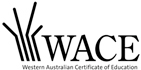 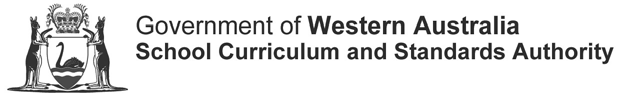 DESIGN Stage 3WACE Examination 2012Marking KeyMarking keys are an explicit statement about what the examiner expects of candidates when they respond to a question. They are essential to fair assessment because their proper construction underpins reliability and validity.Copyright © School Curriculum and Standards Authority 2012Section One: Short response 	(15%) 27 MarksQuestion 1	(9 marks)Using the following brief, give a detailed plan of the process you would use to implement the project.A school has decided to redesign its central courtyard/quadrangle area.  As a designer in your context you have been asked to contribute to this project. The brief includes the development of:•	a photographic display of school events and history•	an honour board•	an open air stage for small productions•	sculptures•	wall art•	banners•	informal seating.(a)	Discuss a production process that could be used to create one of the items in the brief. (3 marks)(b)	Describe the production tools that you would use to create the item referred to inQuestion 1(a).	(3 marks)(c)	Give reasons for the process you selected in Question 1(a).	(3 marks)Evaluate how research and investigation processes can be used to create meaning in design work.Question 3	(3 marks)Discuss how environmental sustainability would influence the design choices made in your context.Compare and contrast the two different forms of typography used to convey the meaning or message in the illustrations shown in Figure 1.(a)	Identify the differences between the two examples of typography.	(2 marks)(b)	Discuss how individuals might perceive these two typographic examples.	(3 marks)Produce a three stage visual development for either the manufacturing or the marketing/advertising of the product shown in Figure 2, using annotated diagrams to show the transition from initial concept through to final client drawing.  Your annotations should explain the transition of features to the client or reader.Section  Two:  Extended  response 	35% (38 Marks)Answer both Questions 6 and 7.Question 6	(12 marks)Using the following design brief as source material demonstrate the design methods and processes that you would use to address the brief. You can use words and diagrams in your answer.Design BriefA new company has been created to compete with major businesses that combine transport, telephone and broadband services. It intends to provide budget airline, mobilephone and wireless internet services.You have been asked by the company to give a presentation to the management showing how you would approach the design of the products associated with thebusiness. It is not essential to execute the actual design: what they want to know is howyou would carry out the task.Choose one of the designs that would be used. Designs could include telephones, aircraft interiors, office buildings, advertising material, publicity photographs and othersthat you may choose to consider.(a)	Describe how you would apply a design process including a formal process of critical reflective analysis to devise and evaluate solutions. Justify your overall approach to the task.(4 marks)(b)	Explain how you would select type styles and colours for the task you have chosen inQuestion 6(a).	(4 marks)(c)	Outline the major factors that would influence your choice of design in Question 6(a)and justify your approach.	(4 marks)Question 7	(14 marks)The following question requires you to make reference to a project that required environmental sustainability or political censorship to be the focus of the brief.(a)	Discuss in detail where you have considered one (1) of the following as a key issue relating to the design:•	ethical/legal responsibilities•	sustainability•	life cycle costing•	propaganda•	political censorship.This may take the form of criteria related to the product itself or related to the production specifications you had to consider as part of the design phase.	(3 marks)(b)	Using text and sketching, illustrate how you used a communication model to influence the perception or position of the intended audience in one of your projects.  Evaluate the effectiveness of this model, and recommend changes or additions that wouldimprove the outcome.	(7 marks)(c)	Evaluate critically how your design solution reinforced or challenged the values, ideologies and belief systems that were held by the audience.	(4 marks)Answer one question from Questions 8 to 11 in relation to the chosen context. The marking keyis the same for each question.Questions 8, 9, 10, 11	(12 marks)Examine Figure 3, 4, 5 or 6 and answer the following questions.(a)	Analyse the design elements and principles evident in Figure 3, 4, 5 or 6.	(4 marks)(b)	Assess whether the integration of design elements and principles has been successfulin Figure 3, 4, 5 or 6. Justify your reasoning.	(4 marks)(c)	Deduce a plausible purpose and potential intended audience for the design.  Explain the relationships between purpose, design and intended audience.	(4 marks)This examination paper – apart from any third party copyright material contained in it – may be freely copied, or communicated on an intranet, for non-commercial purposes in educational institutions, provided that it is not changed and that the School Curriculum and Standards Authority is acknowledged as the copyright owner.Copying or communication for any other purpose can be done only within the terms of the Copyright Act or with prior written permission of the Authority.  Copying or communication of any third party copyright material can be done only within the terms of the Copyright Act or with permission of the copyright owners..Published by the School Curriculum and Standards Authority of Western Australia27 Walters DriveOSBORNE PARK  WA  6017DescriptionMarksInsightful and detailed discussion of the plan of the proposedprocess3Detailed plan of the proposed process2Adequate plan of the proposed process1Inappropriate response0Total3DescriptionMarksInsightful and detailed discussion of the production tools that would be used3Detailed discussion of the production tools that would be used2Adequate discussion of the production tools that would be used1Inappropriate response0Total3DescriptionMarksInsightful and detailed discussion of the reasons for selecting aproduction process3Detailed discussion of the reasons for selecting a productionprocess2Adequate discussion of the reasons for selecting a productionprocess1Inappropriate response0Total3Notes:Reasons for selection of a process could include: cost, efficiency, ease of communicating concepts to client, ease of process.Notes:Reasons for selection of a process could include: cost, efficiency, ease of communicating concepts to client, ease of process.DescriptionMarksInsightful and detailed evaluation of how research and investigationprocesses can be used to formulate meaning in design work.4Detailed evaluation of how research and investigation processescan be used to formulate meaning in design work.3Adequate evaluation of how research and investigation processescan be used to formulate meaning in design work.2Superficial evaluation of how research and investigation processescan be used to formulate meaning in design work.1Inappropriate response0Total4Notes:Examples could refer to the relationships between audience and meaning. Research and investigation can help determine the use profile and lead to the use of appropriate communication strategies. For example research into children’s products would leadto a different outcome to research into retirees.Notes:Examples could refer to the relationships between audience and meaning. Research and investigation can help determine the use profile and lead to the use of appropriate communication strategies. For example research into children’s products would leadto a different outcome to research into retirees.DescriptionMarksInsightful and detailed discussion of how environmental sustainability influences the choices made in design in the chosencontext3Detailed discussion of how environmental sustainability influencesthe choices made in design in the chosen context2Adequate discussion of how environmental sustainabilityinfluences the choices made in design in the chosen context1Inappropriate response0Total3Notes:Discussion could include any consideration of sustainability in materials, life cycle costing, energy efficiency or building orientation. Materials and processes that limitharm to the environment, including the use of digital images instead of printed hard copies could be included.Notes:Discussion could include any consideration of sustainability in materials, life cycle costing, energy efficiency or building orientation. Materials and processes that limitharm to the environment, including the use of digital images instead of printed hard copies could be included.DescriptionMarksProvides a detailed description of the differences between the two examples of typographyProvides a detailed description of the differences between the two examples of typography2Identifies main differences between the two examples1Irrelevant or inappropriate response0Total2Notes:Differences could include mention of formal and informal styles, quality of production, Block type face or freehand script. Keep out.Notes:Differences could include mention of formal and informal styles, quality of production, Block type face or freehand script. Keep out.Notes:Differences could include mention of formal and informal styles, quality of production, Block type face or freehand script. Keep out.DescriptionMarksInsightful and detailed discussion of how individuals might perceive these two typographic examples3Detailed discussion of how individuals might perceive these two typographic examples2Adequate discussion of how individuals might perceive these two typographic examples1Inappropriate response0Total3Notes:Discussion should include the ways in which a viewer might respond to these signs, for example they may feel intimidated by the red colour of the painted sign. They may be more willing to ignore the formal type version.Notes:Discussion should include the ways in which a viewer might respond to these signs, for example they may feel intimidated by the red colour of the painted sign. They may be more willing to ignore the formal type version.DescriptionMarksSophisticated and detailed three stage visual development diagrams of either the manufacturing or marketing/advertising ofthe product shown3Detailed three stage visual development diagrams of either themanufacturing or marketing/advertising of the product shown2Minimal three stage visual development diagrams of either themanufacturing or marketing/advertising of the product shown1Inappropriate response0Total3DescriptionMarksInsightful and detailed annotations identifying the transition of features to the client or reader,3Detailed annotations identifying the transition of features to the client or reader,2Minimal annotations identifying the transition of features to the client or reader,1Inappropriate response0Total3Notes:First stage should include the broad concept. It could include changes and notes. Second stage should be a refinement of the first, reducing ambiguous elements and clearly identifying a direction. Third drawing should be sufficiently detailed to indicate the appearance of the final design.Notes:First stage should include the broad concept. It could include changes and notes. Second stage should be a refinement of the first, reducing ambiguous elements and clearly identifying a direction. Third drawing should be sufficiently detailed to indicate the appearance of the final design.DescriptionMarksInsightful and detailed description of the application of a design process and formal process of critical reflective analysis to devise and evaluate solutions4Detailed description of the application of a design process and formal process of critical reflective analysis to devise and evaluatesolutions3Adequate description of the application of a design process andformal process of critical reflective analysis to devise and evaluate solutions2Superficial description of the application of a design process and formal process of critical reflective analysis to devise and evaluatesolutions1Inappropriate response0Total4Notes:Examples could include the application of a simple design process such as design and reflect. The design process should have steps and a complex example would include reflection as part of the process. Other examples might include the application of a design process (for example a seven step design process) followed by a separate critical analysis. Steps in design process could include: information gathering; idea generation; refinement; final drawings etc.Notes:Examples could include the application of a simple design process such as design and reflect. The design process should have steps and a complex example would include reflection as part of the process. Other examples might include the application of a design process (for example a seven step design process) followed by a separate critical analysis. Steps in design process could include: information gathering; idea generation; refinement; final drawings etc.DescriptionMarksInsightful and detailed explanation of how type styles and/orcolours could be selected.4Detailed explanation of how type styles and/or colours could beselected3Adequate explanation of how type styles and/or colours could beselected2Superficial explanation of how type styles and/or colours could beselected1Inappropriate response0Total4Notes:Examples could include the use of serif typefaces for a traditional look; display type styles to create a lively or amusing feel; the use of san serif type for a modernist style. Colours could be chosen because of their relationship on the colour wheel, e.g. harmonious. They could also be chosen for a fashion such as gothic. Other methods include using artworks as sources for colour schemes.In case that type and colour is inappropriate for the choice in question 6(a) then mark the example that the candidate provides.Notes:Examples could include the use of serif typefaces for a traditional look; display type styles to create a lively or amusing feel; the use of san serif type for a modernist style. Colours could be chosen because of their relationship on the colour wheel, e.g. harmonious. They could also be chosen for a fashion such as gothic. Other methods include using artworks as sources for colour schemes.In case that type and colour is inappropriate for the choice in question 6(a) then mark the example that the candidate provides.DescriptionMarksInsightful and detailed presentation of the major factors that influence the chosen design, with justification4Detailed presentation of the major factors that influence the chosen design, with justification3Adequate presentation of the major factors that influence the chosen design, with some justification2Superficial presentation of the major factors that influence the chosen design, with little relevant justification1Inappropriate response0Total4Notes:Major factors could include: target audience, how design approach can be applied across all business arms, competitor’s styles and other environmental scanning.Notes:Major factors could include: target audience, how design approach can be applied across all business arms, competitor’s styles and other environmental scanning.DescriptionMarkInsightful and detailed discussion of where the candidate has considered one of the issues as a key issue relating to the design3Detailed discussion of where the candidate has considered one of the issues as a key issue relating to the design2Superficial discussion of where the candidate has considered one of the issues as a key issue relating to the design1Inappropriate response0Total3Notes:Examples could include the consideration of copyright and intellectual property as a legal or ethical responsibility. Sustainability and life cycle costing could consider recycling, solar design, waste minimisation and reusable products. Propaganda could be discussed in relation to political advertising. Political censorship could include examples of anti-establishment advertising.Notes:Examples could include the consideration of copyright and intellectual property as a legal or ethical responsibility. Sustainability and life cycle costing could consider recycling, solar design, waste minimisation and reusable products. Propaganda could be discussed in relation to political advertising. Political censorship could include examples of anti-establishment advertising.DescriptionMarkUses a good range of explicit annotative text, along with a high standard of sketching skills3Uses a range of annotative text, along with an appropriate standard of sketching skills2Uses an appropriate standard of sketching skills1Inappropriate response0DescriptionMarkInsightful and detailed description of using a communication model with any evaluation of effectiveness and changes to the model4Detailed description of using a communication model with any evaluation of effectiveness and changes to the model3Adequate description of using a communication model with any evaluation of effectiveness and changes to the model2Superficial description of using a communication model with any evaluation of effectiveness and changes to the model1Inappropriate response0Total7Notes:The presence in a candidate’s answer of ‘evaluation’ or ‘recommendation for changes and additions’ is no longer essential. The emphasis of the question is asking about the ‘use’ rather than the model per se. That is, the focus of the question is ‘description of using a communication model’ which is different from‘description of a communication model’.Examples could include a Shannon and Weaver model and make mention of signal, noise etc. Answers should include the message intended and the way that it was delivered.Notes:The presence in a candidate’s answer of ‘evaluation’ or ‘recommendation for changes and additions’ is no longer essential. The emphasis of the question is asking about the ‘use’ rather than the model per se. That is, the focus of the question is ‘description of using a communication model’ which is different from‘description of a communication model’.Examples could include a Shannon and Weaver model and make mention of signal, noise etc. Answers should include the message intended and the way that it was delivered.DescriptionMarkInsightful and detailed assessment of how their design solution reinforced or challenged the values, ideologies and belief systems that were held by the audience4Detailed assessment of how their design solution reinforced or challenged the values, ideologies and belief systems that were held by the audience3Adequate assessment of how their design solution reinforced or challenged the values, ideologies and belief systems that were held by the audience2Superficial assessment of how their design solution reinforced or challenged the values, ideologies and belief systems that were held by the audience1Inappropriate response0Total4Notes:Belief systems could refer to cultures and subcultures, e.g. goths, skaters, teachers etc. The values could include choice of clothing, music behaviour etc.Notes:Belief systems could refer to cultures and subcultures, e.g. goths, skaters, teachers etc. The values could include choice of clothing, music behaviour etc.DescriptionMarksComprehensive analysis of design elements and principles4Detailed analysis of design elements and principles3Adequate analysis of design elements and principles2Limited analysis of design elements and principles1Inappropriate response0Total4Notes:Elements and principles could include reference to colour, shape, principles such asGestalt, visual hierarchy.Notes:Elements and principles could include reference to colour, shape, principles such asGestalt, visual hierarchy.DescriptionMarksExtensive and insightful assessment of the integration of design elements and principles with justification4Detailed assessment of the integration of design elements and principles with justification3Adequate assessment of the integration of design elements and principles with some justification2Limited assessment of design elements and principles with little relevant justification1Inappropriate response0Total4Notes:Answers could refer to the use of colour as a statement of individuality. They could also mention fashion and style used, the use of colour relevant to the audience as with thetoy example.Notes:Answers could refer to the use of colour as a statement of individuality. They could also mention fashion and style used, the use of colour relevant to the audience as with thetoy example.DescriptionMarksComprehensively explains the relationship between purpose, design and intended audience, and the complexfactors affecting the relationship4Clearly explains the relationship between purpose, designand intended audience3Adequate explanation of the relationship between purpose,design and intended audience2Limited explanation of the relationship between purpose,1design and intended audienceInappropriate response0Total4Notes:Mentions factors that relate to audience and why they would relate to the design, e.g. contemporary and fashionable design is targeted to a sophisticated market.Notes:Mentions factors that relate to audience and why they would relate to the design, e.g. contemporary and fashionable design is targeted to a sophisticated market.